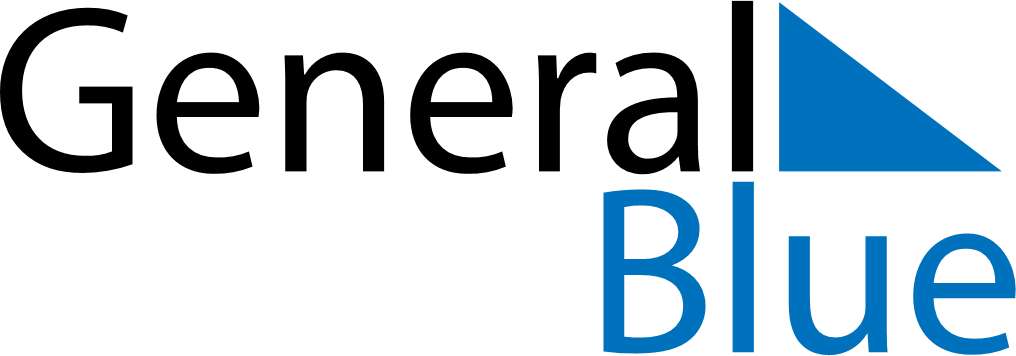 Daily PlannerMarch 9, 2026 - March 15, 2026Daily PlannerMarch 9, 2026 - March 15, 2026Daily PlannerMarch 9, 2026 - March 15, 2026Daily PlannerMarch 9, 2026 - March 15, 2026Daily PlannerMarch 9, 2026 - March 15, 2026Daily PlannerMarch 9, 2026 - March 15, 2026Daily Planner MondayMar 09TuesdayMar 10WednesdayMar 11ThursdayMar 12FridayMar 13 SaturdayMar 14 SundayMar 15MorningAfternoonEvening